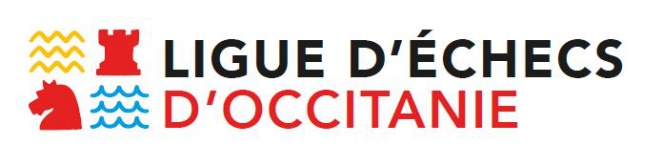 ASSEMBLEE GENERALE DE LA LIGUE D’OCCITANIEDimanche 6 mars 2022 à CastelnaudaryPouvoir pour vote par procuration(dans la limite de 20 voix par délégué en plus de celles du club qu’il représente)Je soussigné (nom/prénom): ..............................................................Président du club de : ........................................................................donne pouvoir à (nom/prénom): .........................................................Cocher la case correspondante :☐membre licencié du même club ayant 16 ans révolus☐représentant le club de: ...........................................................de me représenter à l’Assemblée Générale de la Ligue d’Echecs d’Occitanie du 6 mars 2022 et de se prononcer, en mon nom, pour toute décision qu’il sera convenu de prendre au cours de cette réunion.Date : ..................................................Signature (précédée de la mention manuscrite " Bon pour pouvoir ")